Реквізити навчальної дисципліниПрограма навчальної дисципліниОпис навчальної дисципліни, її мета, предмет вивчання та результати навчання   Мета дисципліни - підготовка фахівців зі спеціальності 227 фізична терапія, ерготерапія, здатних вирішувати складні проблеми та типові завдання в сфері застосування лікувальних преформованих факторів для відновлення та забезпечення здоров’я людини, обирати апарати та відповідні режими їх використання  в залежності від потрібної терапевтичної дії; здійснювати контроль процесу відновлення, результату використання фізіотерапевтичної техніки та систем в спеціалізованих кабінетах, а також досягнення програмних результатів навчання  програмні результати навчання В результаті засвоєння кредитного модуля студенти мають продемонструвати такі програмні результати навчання (ПРН):    Згідно з вимогами програми навчальної дисципліни студенти мають продемонструвати такі очікувані результати навчання:    Знання:- методичних підходів до оцінки ефективності застосованих технологій фізіотерапії; - алгоритму складання індивідуальних програм використання методів і засобів фізіотерапії для хворих із захворюваннями різних органів і систем організму. - методик застосування фізіотерапевтичної техніки;- можливостей застосування нових методик фізіотерапевтичної техніки; - методів самоосвіти та самоорганізації освіти; - принципів неперервної освіти, існуючої системи підвищення професійної кваліфікації,  оформлення рішень в рамках професійної діяльності та відповідальності за допущені помилки- загальноприйнятих норм суспільної поведінки та суспільної моралі;- норм професійного та ділового спілкування, принципів біоетики- чинного законодавства, нормативних документів, підзаконних актів у сфері ФР, охорони здоров’я та суміжних областях знань, порядок їх застосування.- основ медичної психології та педагогіки- основ ведення медичної документації;Уміння:використання методичних підходів до оцінки ефективності  технологій фізіотерапії; розуміти та сприймати норми поведінки, поважати думки та погляди інших людей;мати практику спілкування та уміння коректно сформулювати свою думку в рамках професійної діяльностікористування загальноприйнятними нормами суспільної поведінки та суспільної моралі;використання норм професійного та ділового спілкуваннязастосування чинного законодавства, нормативних документів, підзаконних актів у сфері фізичної реабілітації, охорони здоров’я та суміжних областях знань, порядок їх застосування.на практиці застосовувати набуті знання відповідно до конкретної групи пацієнтів, що проходять реабілітаціювикористання методів діагностики і моніторингу стану здоров'я;активно використовувати форми та принципи самостійної роботи;Пререквізити та постреквізити дисципліни (місце в структурно-логічній схемі навчання за відповідною освітньою програмою)У структурно-логічній схемі дисципліна «Лікувальні преформовані фактори» вивчається на  етапі підготовки фахівців освітньо-кваліфікаційного рівня бакалавр і є дисципліною, що використовує досягнення та методи фундаментальних та прикладних наук, та основних дисциплін циклу професійної та практичної підготовки. Це забезпечує можливість викладання дисципліни з урахуванням професійної орієнтації майбутніх фахівців.Зміст навчальної дисципліни Тема 1. Введення в дисципліну «Лікувальні преформовані фактори»Тема 2. Теоретичні основи лікувального використання фізичних факторів в фізичній терапії Тема 3. Техніка безпеки та організація роботи фізіотерапевтичного кабінетуТема 4. Лікувальне використання постійного струму у фізичній терапії, ерготерапіїТема 5. Лікувальне використання імпульсних струмів у фізичній терапії, ерготерапіїТема 6. Лікувальне використання впливів  ВЧ, УВЧ, НВЧ у фізичній терапії, ерготерапії Тема 7. Лікувальне використання магнітотерапії у фізичній терапії, ерготерапіїТема 8. Лікувальне використання ультразвуку у фізичній терапії, ерготерапіїТема 9. Використання вібротерапії та ударно-хвильової терапії у фізичній реабілітаціїТема 10. Використання баротерапії та  пневмопресотерапії у фізичній терапії та ерготерапіїТема 11. Лікувальне застосування світло-лікувальних впливів у фізичній терапії, ерготерапіїТема 12. Лікувальне  використанням температурних впливів у фізичній терапії, ерготерапіїТема 13. Лікувальне застосування  повітря зі зміненим складом у фізичній реабілітаціїНавчальні матеріали та ресурси        Базова літератураСоколова, Н.Г. Физиотерапия: Учебник / Н.Г. Соколова, Т.В. Соколова. - Рн/Д: Феникс, 2018. - 350 c.Физиотерапия и курортология Кн.1/ Под ред. В.М. Боголюбова. - М.: Бином, 2016. - 408 c.Клячкин Л.М., Виноградова М.Н. Физиотерапия. - М.: Медицина, 2005.-240 с. Пономаренко Г.Н., Турковский И.И. Биофизические основы физиотерапии. –М.: Медицина, 2006.-176 с. Частная физиотерапия: Учебное пособие/ Под ред.  Г.Н. Пономаренко.- М.:   ОАО  «Издательство  «Медицина»,  2005.  —  744  с.  Юмашев Г. С. Основы реабилитации / Г. С. Юмашев. − М. : Наука, 2013. − 246 с. Улащик, В.С. Физиотерапия. Новейшие методы и технологии: Справочное пособие / В.С. Улащик.. - Мн.: Книжный Дом, 2013. - 448 c.
 Додаткова  1.  Пасынков, Е. И. Общая физиотерапия / Е.И. Пасынков. - М.: Медицина, 2016. - 352 c.
 2.  Руководство по физиотерапии и физиопрофилактике детских заболеваний. - М.: Медицина, 2016. - 384 c.
3. Техника и методики физиотерапевтических процедур. Справочник.-М.:Бином, 2017.- 464 
4. Частная физиотерапия / Под редакцией Г.Н. Пономаренко. - М.: Медицина, 2016. - 744 c.
5. Шиманко, И. И. Физиотерапия хирургических заболеваний и последствий травмы / И.И. Шиманко. - М.: Государственное издательство медицинской литературы, 2016. - 264 c.     6. Боголюбов, В.М. Физиотерапия и курортология. Том 1 / В.М. Боголюбов. - М.: Бином. Лаборатория знаний, 2016. - 972 c.
7.  Боголюбов, В.М. Физиотерапия и курортология. Том 2 / В.М. Боголюбов. - М.: Бином. Лаборатория знаний, 2017. - 274 c.
8. Боголюбов, В.М. Физиотерапия и курортология. Том 3. Физиотерапия и реабилитация / В.М. Боголюбов. - М.: Бином. Лаборатория знаний, 2017. - 830 c.Навчальний контентМетодика опанування навчальної дисципліни (освітнього компонента)Надається інформація (за розділами, темами) про всі навчальні заняття (лекції, практичні, семінарські, лабораторні) та надаються рекомендації щодо їх засвоєння (наприклад, у формі календарного плану чи деталізованого опису кожного заняття та запланованої роботи).Лекції:Лекція 1. Введення в дисципліну «Лікувальні преформовані фактори» Визначення і предмет вивчення дисципліни.  Поняття про лікувальні преформовані фактори та місце фізіотерапії в сучасних медичних технологіях. Мета, предмет і завдання дисципліни. Історія та етапи розвитку фізіотерапії. Українські школи фізіотерапії,  вітчизняні вчені – видатні фізіотерапевти. Сучасний етап розвитку фізіотерапевтичної служби  (пояснення, презентація, дискусія)..Лекція 2. Теоретичні основи лікувального використання фізичних факторів в фізичній терапії, ерготерапії. Загальна характеристика фізичних лікувальних чинників. Класифікація фізіотерапевтичних впливів за способами отримання енергії. Теоретичні основи механізма дії фізичних факторів. Первинні (фізико-хімичні) основи дії фізичних факторів. Рефлекторний механізм дії фізичних факторів. Безпосередня дія фізичних факторів на органи і тканини. Дія фізичних факторів на патологічні і  системні реакції організму (реактивність, аллергія, запалення, біль, трофіка та інш.). Специфична і неспецифічна дія фізичних  факторів (пояснення, презентація, дискусія)..  Лекція 3. Техніка безпеки та організація роботи фізіотерапевтичного кабінету. Відділення відновлюваного лікування (організація, об’єм, направлення діяльності) Види фізіотерапевтичних підрозділів в складі лікувально-профілактичних закладів. Вимоги до робочих приміщень та проведення процедур. Вимоги до технічного нагляду і експлуатації фізіотерапевтичної апаратури. Обладнання екранованих приміщень для проведення УВЧ- та НВЧ-терапії. Санітарно-гігієнічний контроль.  Методи і засоби щодо запобігання шкоди здоров’ю пацієнтів і персоналу при проведенні ФТ процедур. Перша медична допомога  при електротравмах, опіках та інших невідкладних станах  (пояснення, презентація, дискусія).. Лекція 4. Лікувальне використання постійного струму у фізичній терапії, ерготерапіїПостійний безперервний струм, фізична характеристика фактора впливу. Механізм терапевтичної дії фактора, покази і противопоказання до призначення. Гальванізація, лікарський електрофорез.  Принципи дозування, апаратура, техніка проведення процедур. Техніка безпеки при проведенні процедур. Методи електродіагностики та електростимуляції у фізичній терапії, ерготерапії. Механізм терапевтичної дії, покази і противопокази. Принципи дозування, апаратура, техніка проведення процедур. Техніка безпеки при проведенні процедур. сумісність з іншими методами фізіотерапії   (пояснення, презентація, дискусія).Лекція 5. Лікувальне використання імпульсних струмів у фізичній терапії, ерготерапіїФізична характеристика фактору. Біологічна дія імпульсних струмів. Електросон. Діадинамотерапія. Ампліпульстерапія. Інтерференцтерапія. Механізм терапевтичної дії, покази і протипокази. Характеристика методів франклінізації, дарсонвалізації, флукторизації, індуктотермії, їх використання у фізичній терапії. Механізм терапевтичної дії, покази і противопокази. Принципи дозування, апаратура, техніка проведення процедур. Техніка безпеки при проведенні процедур, сумісність з іншими методами фізіотерапії   (пояснення, презентація, дискусія).Лекція 6. Лікувальне використання впливів  ВЧ, УВЧ, НВЧ у фізичній терапії, ерготерапіїХарактеристика біофізичніих процесів при впливах ВЧ, УВЧ, НВЧ на організм людини. Короткохвильова терапія, УВЧ-тера-пія, СВЧ- та КВЧ-терапія. Фізична характеристика факторів впливу. Механізм терапевтичної дії, покази і протипоказання до призначення.  Принципи дозування, апаратура, техніка проведення процедур. Техніка безпеки, лікувальні методики, сумісність з іншими методами фізіотерапії  (пояснення, презентація, дискусія)..Лекція 7. Лікувальне використання магнітотерапії у фізичній терапії, ерготерапіїМагнітотерапія як метод лікувальної дії на організм.  Механізми терапевтичної дії постійних та змінних магнітних полів, покази і противопокази для використання магнітолікування у фізичній терапії, ерготерапії. Принципи дозування, апаратура, техніка проведення процедур. Техніка безпеки при проведенні процедур сумісність з іншими методами фізіотерапії, (пояснення, презентація, дискусія).Лекція 8. Лікувальне використання ультразвуку у фізичній терапії, ерготерапіїУльтразвук як лікувальний фактор. Фізична характеристика фактора впливу. Механізми терапев-тичної дії на організм,перспективи використання ультразвуку в медицині, зокрема у фізичній терапії, ерготерапії,  покази і противопоказання до призначення.  Принципи дозування, сучасна апаратура та її характеристика, техніка проведення процедур. Техніка безпеки при проведенні процедур, сумісність з іншими методами фізіотерапії   (пояснення, презентація, дискусія)..Лекція 9. Використання вібротерапії та ударно-хвильової терапії у фізичній реабілітаціїМеханізм терапевтичної дії вібротерапії та ударно-хвильової терапії на органзм, перспективи використання методів у фізичній терапії, ерготерапії, покази і протипокази до призначення.  Принципи дозування, сучасна апаратура, техніка проведення процедур, техніка безпеки, методики, сумісність з іншими методами фізіотерапії  (пояснення, презентація, дискусія).Лекція 10. Використання баротерапії та  пневмопресотерапії у фізичній терапії та ерготерапії. Загальні особливості використання механічних лікувальних чинників у фізичній терапії, ерготерапії. Пневмопресотерапія, пневмомассаж, Баротерапія гіпербарична (з підвищеним тиском) і гіпобарична (зі зниженим тиском) Баротренування. Механізм терапевтичної дії вищеозначених факторів,  покази і протипоказання до призначення з лікувальною метою.  Принципи дозування, апаратура, техніка проведення процедур, сумісність з іншими методами фізіотерапії   (пояснення, презентація, дискусія).Лекція 11. Лікувальне застосування світло-лікувальних впливів у фізичній терапії, ерготераії. Інфрачервоне  та ультрафіолетовое випромінювання (УФ), КУФ- и ДУФ-випромінюванн, ПУВА-терапія. Фізична характеристика факторів впливу. Механізм дії, покази і протипоказання. Принципи дозування, апаратура, техніка проведення процедур. Лазеротерапія, фізична характеристика факторів впливу. Механізм терапевтичної дії.  Апарати когерентного (лазерного) випромінювання інфрачервоного, видимого та ультрафіолетового діапазону. Апаратура для комбінованих  методів світлолікування. Дозування, апаратура, техніка безпеки, сумісність з іншими методами фізіотерапії  (пояснення, презентація, дискусія).Лекція 12. Лікувальне  використанням температурних впливів у фізичній терапії, ерготерапії Методи  з використанням температурних впливів у фізичній терапії, ерготерапії (лікування теплом, парафінолікування, озокерито-лікування). Біофізика лікування теплом.  Принципи дозування, апаратура, техніка безпеки при проведенні процедур. Кріотерапія, локальна гіпотермія,  апаратура та обладнання для лікування з  використанням кріотерапії. Механізм терапевтичної дії кріотерапії, перспективи використання в різних галузях медицини, покази і протипоказання до призначення. Принципи дозування, техніка безпеки проведення процедур, сумісність з іншими методами фізіотерапії  (пояснення, презентація, дискусія).Лекція 13. Лікувальне застосування  повітря зі зміненим складом у фізичній реабілітаціїПерспективи застосування з лікувальною метою  повітря зі зміненим складом в різних галузях медицини, спорті та у фізичній терапії, ерготерапії. Фізична характеристика факторів впливу. Характеристика найбільш поширених методів. Інгаляційна апаратура (інгаляції ефірних олій, солей, водних розчинів, димів, комплексна дія декількох факторів). Аероіонотерапія, нормобарична гіпоксітерапія, озонотерапія, карбогенотерапія, аерофітотерапія., сумісність з іншими методами фізіотерапії  (пояснення, презентація, дискусія).Практичні заняття:Заняття 1. Перспективи використання лікувальних преформованих факторів у системі фізичної реабілітації. Класифікація преформованих фізичних факторів. Шляхи дії фізичних факторів на  функціональні системи організму. Значення вихідного функціонального стану, характеру патологічного процесу і  умов впливу факторів для отримання позитивного ефекту дії. Специфична і неспецифічна дія преформованих фізичних факторів. Біофізичні явища при проведенні фізіотерапії. Первинні (фізико-хімичні) основи дії фізичних факторів. Рефлекторний механізм дії фізичних факторів. Особливості використання фізіотерапії на етапах реабілітації та у  різні вікові (пояснення, презентація, дискусія).Література [№1, Розд.1, №2, Розд.2, №5,  Розд.2], конспект лекційЗавдання на СРС - опрацювання лекційного матеріалу, мати уявлення про основні українські школи фізіотерапії, вивчити класифікацію методів ФТ за способами отримання енергії, навести приклади специфічної і неспецифічної дії фізичних  факторів.Заняття 2. Техніка безпеки та організація роботи фізіотерапевтичного кабінетуОрганізація відділення відновлюваного лікування (організація, об’єм, направ-лення діяльності) Види фізіотерапевтичних підрозділів в складі лікувально-профілактичних закладів. Техніка безпеки при  проведенні фізіотерапії. Вимоги до технічного нагляду і, експлуатації фізіо-терапевтичної апаратури. Санітарно-гігієнічний контроль. Методи і засоби щодо запобігання шкоди здоров’ю пацієнтів і персоналу при проведенні ФТ процедур. Перша допомога  при електротравмах, опіках та інших невідкладних станах.(пояснення, презентація, дискусія).Література [№1, Розд.4, №2, Розд.5, №3,  Розд.5,]  конспект лекцій Завдання на СРС – засвоїти основи організації роботи кабінету фізіотерапії, знати алгоритм нагляду і експлуатації ФТ апаратів, та алгоритм надання першої долікарської допомого при ураженні електрострумом.Заняття 3. Використання методів електролікування у фізичній терапії ерготерапії.  Гальванізація,  лікарський електрофорез, електросон, діадинамотерапія, ампліпульстерапія – механізм ї дії, покази і противопоказання до призначення. Електродіагностика та електро-стимуляція. Механізм дії, покази і противопокази. Дозування, апаратура, техніка проведення процедур. Техніка безпеки при проведенні процедур. Франклінізація, дарсонвалізація, індуктотермія. Механізм дії, покази і противопокази. Дозування, апаратура, техніка проведення процедур. Техніка безпеки (пояснення, презентація, дискусія).Література [№1, Розд.7, №2, Розд.7, №4,  Розд.7] конспект лекцій Завдання на СРС – вивчити методики проведення процедур гальванізації та лікарського електрофорезу. Знати  методики електростимуляції при ураженнях нервової системи людиниЗаняття 4. Використання УВЧ-,  СВЧ- та КВЧ-терапії у фізичній реабілітації .Механізми дії вищеозначених фізичних факторів, лікувальні ефекти, особливості використання на етапах реабілітації, покази і протипокази до призначення.  Принципи дозування, апаратура, техніка проведення процедур. Техніка безпеки, лікувальні методики, сумісність з іншими методами фізіотерапії. (пояснення, презентація, дискусія).Література [№2, Розд.11, №3, Розд.12 №5,  Розд.10]  конспект лекцій Завдання на СРС – вивчити методики проведення УВЧ-терапії та апаратуру яку використовуютьЗаняття 5.Використання магнітотерапії та ультразвуку у фізичній терапії, ерготерапіїМагнітотерапія, вплив постійних та змінних магнітних полів на організм людини,  механізми  дії, особливості використання в процесі реабілітації, покази і противопокази. Принципи дозування, апаратура, техніка проведення процедур. Ультразвук як лікувальний фактор. Механізм дії, покази і противопокази до призначення.  Принципи дозування, апаратура, техніка проведення процедур. Техніка безпеки. процедур. сумісність з іншими методами фізіотерапії (пояснення, презентація, дискусія).Література [№1, Розд.12,13,  №2, Розд.13 №5,  Розд.11] конспект лекцій Завдання на СРС – знати апаратуру та методики застосування змінного магнітного поля та ультразвуку, покази та протипокази для застосування Заняття 6. Використання вібротерапії та ударно-хвильової терапії у фізичній реабілітації. Механізм дії методів та їх характеристика,  перспективи використання в різних галузях медицини, покази і протипокази до призначення. Особливості використання на етапах реабілітації. Принципи дозування, сучасна апаратура, техніка проведення процедур, техніка безпеки, сумісність з іншими методами фізіотерапії. (пояснення, презентація, дискусія).Література [№2, Розд.15, №4, Розд.12, №5,  Розд.14] конспект лекцій Завдання на СРС – вивчити методики та режими використання віброплатформи та ударно-хвильової терапії, особливості використання на етапах реабілітаціїЗаняття 7. Використання з лікувальною та профілактичною метою світлолікувальних факторів. Фізична та біологічна характеристика світлолікувальних факторів, їх класифікація, механізми впливу на організм людини, особливості використання з лікувальною та профілактичною метою. ІЧ-, УФО, КУФ-і ДУФ-випромінювання, ПУВА-терапія. Лазеротерапія. Механізми  дії.  Апарати когерентного випромінювання, апаратура для комбінованих  методів світлолікування. Дозування, апаратура, техніка безпеки, сумісність з іншими методами фізіотерапії  (пояснення, презентація, дискусія).Література [№1, Розд.17, №3, Розд.14 №5,  Розд.18,] конспект лекцій, презентація Завдання на СРС – знати методики використання світлолікувальних чинників, та техніку безпеки для пацієнта та персоналу при використанні лазерного випромінюванняЗаняття 8. Використання температурних впливів та повітря зі змінений складом у ФТ. Теплолікування, з  використанням локального температурного впливу, (грязелікування, парафінолікування, озокеритолікування). Обладнання для лікування з  використанням кріотерапії. Інгаляційна апаратура, аероіонотерапія, нормобарична гіпоксітерапія, озонотера-пія, карбогенотерапія, аерофітотерапія. Принципи дозування, техніка безпеки при проведення процедур, сумісність з іншими методами фізіотерапії   (пояснення, презентація, дискусія).Література [№3, Розд.15, №4, Розд.16, №5,  Розд.18]  конспект лекцій, презентація Завдання на СРС – знати основні методики грязелікування, мати уявлення про методики використання інгаляцій у побутових умовахЗаняття 9. Модульна контрольна робота. Для проведення МКР студентам видаються модульні контрольні завдання,  які складаються з  трьох питань. МКР проводиться письмово. Результати МКР оголошуються студентам на консультації. Студент має право покращити свої бали з МКР у разі її своєчасного написання на запланованому занятті. На МКР студентам не дозволяється користуватись конспектом.Література № 1-5, конспект лекцій, завдання до МКРЗавдання на СРС -  підготовка до МКРСамостійна робота студента/аспірантаЗазначаються види самостійної роботи (підготовка до аудиторних занять, проведення розрахунків за первинними даними, отриманими на лабораторних заняттях, розв’язок задач, написання реферату, виконання розрахункової роботи, виконання домашньої контрольної роботи тощо) та терміни часу, які на це відводяться.Політика та контрольПолітика навчальної дисципліни (освітнього компонента)Всі студенти під час навчання дотримуються положень «Кодексу честі КПІ  ім.І. Сікорського» (розділи 2 та 3) про що письмово дають згоду.Політика співпраці: співпраця студентів у розв’язанні проблемних завдань дозволена, але відповіді кожний студент захищає самостійно. Взаємодія студентів під час іспиту / тестування категорично забороняється і будь-яка така діяльність буде вважатися порушенням академічної доброчесності згідно принципів університету щодо академічної доброчесності.На лекції  педагог у словесній формі розкриває сутність наукових понять, явищ, процесів, логічно пов´язаних та об´єднаних загальною темою. Ефективність навчання на лекціях неможливе без широкого використання наочних методів, які передбачають  використання ілюстрацій та презентацій. При цьому студенти мають розуміти, що основне джерело отримання наукової інформації — не викладач, а книга. Тому важливо щоб студенти самостійно  працювали з книгою: читали,  конспектували додаткову інформацію до лекційного матеріалу.   Ведення конспекту дає змогу студенту: краще підготуватись до екзамену з кредитного модуля; вирішити спірні питання щодо відповідей (не повна, неточна  відповідь)  студента на екзамені; викладачу зарахувати пропущені студентом лекції з неповажної причини.Ефективність проведення практичних занять неможливе без використання презентацій з теми заняття, які готують студенти відповідно до завдань до СРС. На практичних заняттях викладач використовує контроль знань студентів шляхом усного опитування, оцінювання та обговорення презентацій з теми заняття, які підготовлені студентами.  Особливу увагу звертають на знання студентами основ медичної етики, медичної психології, моральних якостей медичного працівника, особливостей спілкування із хворими з різними захворюваннями, дітьми та їх батьками, відповідальності за неналежне виконання обов’язків медичного працівника.  Види контролю та рейтингова система оцінювання результатів навчання (РСО)Рейтингова система оцінювання результатів навчання студентівз кредитного модуля «Лікувальні преформовані фактори»Поточний контроль: 1. Рейтинг студента з кредитного модуля розраховується виходячи із 100-бальної шкали, з них 60 бали складає стартова шкала.     Стартовий рейтинг складається з балів, що студент отримує за:            – роботу на практичних заняттях;             – виконання модульної контрольної роботи (МКР);2. Критерії нарахування балів:     2.1. Робота на практичних заняттях (5 балів  х 8 занять = 40 балів) :           – активна творча робота – 5 балів;           – плідна робота –3 бали;           – пасивна робота – 0 балів.     2.2. Виконання модульної контрольної роботи (МКР)-  20 балів            – бездоганна робота – 20 - 18 балів;           – є певні недоліки у підготовці  у виконанні роботи – 17 - 14  балів;           -  є значні  помилки та  недоліки – 13 – 10 балів           – робота не виконана   - 0 балів.Календарний контроль: провадиться двічі на семестр як моніторинг поточного стану виконання вимог силабусу. Умовою позитивної першої атестації є отримання не менше 14 балів за всі  практичні заняття (на час атестації).  Умовою позитивної другої атестації – отримання не менше 28 балів, виконання всіх завдань (на час атестації) за умови зарахування МКР .          Семестровий контроль: екзамен 3. Екзамен студенти здають дистанційно у вигляді Гуглтесту, який складається з 40 питань (виходячи з розміру шкали RЕ = 40 балів.)        Максимальна кількість балів за  екзамен = 40 балів           Умовою допуску до екзамену є успішна робота на практичних заняттях, виконання  модульної контрольної  роботи не менше ніж на 10 балів  та стартовий рейтинг (rC) не менше 50 % від RС, тобто 30 балів.Рейтингова шкала з дисципліни складає: RD = RС + RЕ =  100 балівСума    балів  контрольних   заходів   складає: RС = 40 + 20 = 60 балів.Екзаменаційна складова шкали дорівнює:   RЕ = RD - RС =  100 – 60 = 40 балів Таблиця відповідності рейтингових балів оцінкам за університетською шкалою:Додаткова інформація з дисципліни (освітнього компонента)А) Перелік питань до модульної контрольної роботи(МКР)Питання 1 блокКласифікація основних методів фізіотерапії. Медико-технічні вимоги до фізіотерапевтичної техніки.Сучасні уявлення про механізм дії фізичних факторів Місце фізіотерапії в сучасних медичних технологіях.Класифікація фізіотерапевтичних впливів за способами отримання енергії. Поглинання енергії фізичних факторів організмом.Первинні (фізико-хімічні) основи дії фізичних факторів.Рефлекторний механізм дії фізичних факторів. Безпосередня дія фізичних факторів на органи і тканини людини.Система державної реєстрації виробів медичного призначення. Реєстрація і сертифікація фізіотерапевтичної техніки.Організація і структура фізіотерапевтичного відділення (кабінету). Вимого до технічного нагляду, експлуатації і ремонту ФТ техніки Техніка безпеки при Основні види і типи фізіотерапевтичної техніки.Перша допомога при можливих негативних ситуаціях під час проведення ФТПитання 2 блокЕлектричні властивості організму людини. Біофізичні явища при дії постійного електричного струму. Гальванізація та лікувальний електрофорез, Електросон, транскраніальна електроаналгезія, електроімпульсна терапія, Біорегульована електронейростимуляція.Постійний електричний струм, фізична характеристика фактора впливу. Фізична характеристика змінного струму, як фактора впливу на організм. Апліпульстерапія, інтерференцтерапія,Флюкторизація, місцева дарсонвалізація, ультратонотерапія. Фізична характеристика електричного поля, як фактора впливу .Первинні біофізичні процеси впливу електричного поля на організм людини.Біофізичні явища при дії змінного електричного струму, механізм терапевтичної дії. Імпульсні та низькочастотні магнітотерапевтичні апарати.Апаратура з використанням електромагнітних випромінювань високої, ультрависокої та надвисокої частоти. Високочастотні магніто-терапевтичні-індуктотермічні апарати. Механізми лікувальної дії електромагнітних полів ВЧ, УВЧ та КВЧ у фізичній терапії. Особливості застосування мікрохвильового випромінювання у фізичній терапії Питання 3 блокАпаратура для лікувальної фізкультури. Кінезіотерапевтична та багатофункціональна техніка для реабілітації. Обладнання для гідрокінезіотерапії. Апаратура з активним зворотнім біологічним зв’язком та комп’ютерні системи біоуправління. Інгаляційна апаратура (інгаляції ефірних олій, солей, водних розчинів, димів, комплексна дія декількох факторів). Апаратура для лікування повітрям зі зміненим складом. Біофізика лікування теплом і холодом. Апаратура та обладнання для лікування  з  використанням температурного впливу Кріотерапія, локальна гіпотермія, загальна сухоповітряна кріотерапія. Тепловий баланс, контроль теплового стану організму. Фізичні властивості парафінолікування, озокеритолікування. Методи і засоби фізіотерапії та методики з використанням температурного впливу. Апаратура для баротренувань, нормоксичної лікувальної компресії, Апаратура для лікувального масажу та пневмомасажу. Лікувальна ультразвукова апаратура.Б) Перелік питань, які виносяться на семестровий контроль:1. Поняття про фізіотерапію. Основні та додаткові принципи фізіотерапії. 2. Механізми відновного впливу на організм фізіотерапевтичних чинників. 3. Загальні протипокази до проведення фізіотерапії, можливі ускладнення, перша допомога. 4. Використання гальванічного струму у фізичній терапії, ерготерапії5. Переваги введення в організм лікарських речовин шляхом електрофорезу. 6 Лікувальний вплив електросну на організм. 7. Використання електростимуляції м'язів у фізичній терапії, ерготерапії  8. Механізми впливу на організм діадинамічних струмів. 9. Використання синусоїдально модульованих струмів у фізичній терапії 10. Використання методу дарсонвалізації у фізичній терапії, ерготерапії. II. Механізми впливу на організм індуктотермії, використання у фізичній терапії 12.Використання електричного поля ультрависокої частоти в медицині 13. Механізми впливу на організм сантиметрових хвиль, поняття про ефект "стоячої хвилі". 14. Механізми впливу на організм дециметрових хвиль та їх використання в медицині 15. Використання магнітотерапії в процесі фізичної реабілітації 16. Механізми впливу на організм механічних коливань акустичної частоти та ультразвуку. 17. Вплив на організм ультрафіолетового опромінювання та його застосування у ФТ.18.  Механізми впливу на організм інфрачервоного опромінювання. 19.Механізми впливу на організм видимого світла (монохроматичного, поліхроматичного). 20. Механізми впливу на організм теплолікувальних процедур. 21.Душі, класифікація, механізми впливу на організм, використання у ФТ та ЕТ 22. Вплив на організм холодної, індиферентної та гарячої води, гідростатичного тиску. 23. Види реакцій пацієнта в залежності від концентрації діючої хімічної складової у ванні 24. Вплив на організм хлоридно-натрієвих ванн, методики застосування. 25. Вплив на організм йодобромних ванн, методики реабілітаційного застосування. 26.Влив на організм сульфідних ванн, методики реабілітаційного застосування. 27.Вплив на організм сульфідно-вуглекисло-мулових ванн, методики застосування. 28.Вплив на організм радонових ванн, методики реабілітаційного застосування. 29.Вплив на організм вуглекислих ванн, методики реабілітаційного застосування. 30.Вплив на організм азотних ванн, методики реабілітаційного застосування. 31.Вплив на організм кисневих та перлинних ванн, методики застосування у ФТ, ЕТ. 32Вплив на організм скипидарних ванн, методики реабілітаційного застосування. 33.Вплив на організм хвойних ванн, методики реабілітаційного застосування. З4.Механізми впливу на організм гірчичних ванн, методики застосування у ФТ, ЕТ.З5.Механізми впливу на організм контрастних ванн, методики застосування у ФТ,ЕТ. З6.Вплив на організм ванн з поступово зростаючою температурою,  методики застосування.З7.Аерозольтерапія (аероіони, гідроаероіони, аеорозолі, електроаерозолі). Механізми реабілітаційного впливу на організм. Покази та протипокази. Ускладнення. 38.Механізми впливу на організм аеротерапії. Покази та протипокази до реабі літаційного застосування. 39.Механізми впливу на організм геліотерапії. Покази та протипокази до реабілітаційного застосування. 40. Поняття про ультрафонофорез, механізм дії. Покази та протипокази до реабілітаційного застосування. Робочу програму навчальної дисципліни (силабус):Складено –  ст.викл. кафедри ББЗЛ  ЛАТЕНКО СВІТЛАНА БОРИСІВНАУхвалено кафедрою ББЗЛ  (Протокол № 1_ від 26.08.22 року)Погоджено Методичною комісією факультету (протокол № 1 від 01.09.2022 р.)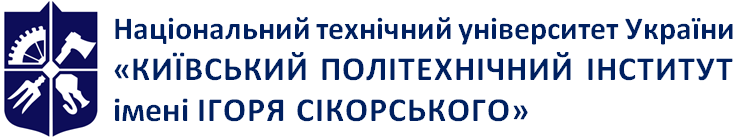 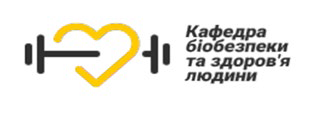 ЛІКУВАЛЬНІ ПРЕФОРМОВАНІ ФАКТОРИРобоча програма навчальної дисципліни (Силабус) ЛІКУВАЛЬНІ ПРЕФОРМОВАНІ ФАКТОРИРобоча програма навчальної дисципліни (Силабус) ЛІКУВАЛЬНІ ПРЕФОРМОВАНІ ФАКТОРИРобоча програма навчальної дисципліни (Силабус) ЛІКУВАЛЬНІ ПРЕФОРМОВАНІ ФАКТОРИРобоча програма навчальної дисципліни (Силабус) Рівень вищої освітиПерший (бакалаврський) Галузь знань22  Охорона здоров’яСпеціальність227 Фізична терапія , ерготерапіяОсвітня програмаФізична терапіяСтатус дисциплінивибіркова Форма навчанняочна(денна)Рік підготовки, семестр4 курс, осінній семестрОбсяг дисципліни120/4 кредити (лекції-27, практині заняття-18) Семестровий контроль/ контрольні заходиЕкзамен, МКРРозклад занятьhttps://schedule.kpi.ua/lecturers?groupId=cc0ab399-f37d-46b4-82d5-d4778e536587Мова викладанняУкраїнськаІнформація про 
керівника курсу / викладачівЛекції: ст.викладач Латенко Світлана Борисівна Svitlana.latenko@gmail.com+38(099)029-29-50Практичні заняття – асистент Данько Дарина Ігорівнаgenuine.beautiful@gmail.com +38(098)425-14-51Розміщення курсуhttps://classroom.google.com/c/NTM4NTE2NjIwMDM2?cjc=jygls5fкод курсу - jygls5fЗагальні компетентності (ЗК)Загальні компетентності (ЗК)ЗК 1Здатність до розуміння предметної області та розуміння професійної діяльності.ЗК 4Здатність працювати в командіЗК 6Здатність спілкуватися державною мовою як усно, так і письмовою.ЗК 10Здатність до пошуку, оброблення та аналізу інформації з різних джерел.ЗК 11Здатність вчитися і оволодівати сучасними знаннямиЗК 12Здатність застосовувати знання у практичних ситуаціях.ЗК 14Здатність реалізувати свої права і обов’язки як члена суспільства, усвідомлювати цінності громадянського (вільного демократичного) суспільства та необхідність його сталого розвитку, верховенства права, прав і свобод людини і громадянина в Україні.ЗК 15Здатність зберігати та примножувати моральні, культурні, наукові цінності і досягнення суспільства на основі розуміння історії та закономірностей розвитку предметної області, її місця у загальній системі знань про природу і суспільство та у розвитку суспільства, техніки і технологій, використовувати різні види та форми рухової активності для активного відпочинку та ведення здорового способу життя.Фахові компетентності (ФК)Фахові компетентності (ФК)ФК 1Здатність пояснити пацієнтам, клієнтам, родинам, членам міждисциплінарної команди, іншим медичним працівникам потребу у заходах фізичної терапії, ерготерапії, принципи їх виконання і зв'язок з охороною здоров’я.ФК 3Здатність трактувати патологічні процеси та порушення і застосовувати для їх корекції придатні засоби фізичної терапії, ерготерапії.ФК-4Здатність враховувати медичні, психолого-педагогічні, соціальні аспекти у практиці фізичної терапії, ерготерапії.ФК 5Здатність провадити безпечну для пацієнта/клієнта та практикуючого фахівця практичну діяльність з фізичної терапії, ерготерапії у травматології та ортопедії, неврології та нейрохірургії, кардіології та пульмонології, а також інших областях медициниФК 9Здатність забезпечувати відповідність заходів фізичної терапії та/або ерготерапії функціональним можливостям та потребам пацієнта/клієнта.ФК 11Здатність адаптувати свою поточну практичну діяльність до змінних умов.ФК 12Здатність надавати долікарську допомогу під час виникнення невідкладних станів.ФК 15Здатність активно засвоювати професійну культуру та професійну деонтологію, пристосовуватись до виконання професійних ролей і функцій, до життя в нових соціально-професійних умовахФК 17Здатність працювати на комп’ютерних діагностичних комплексах з хворими різних нозологічних групПРН 2Спілкуватися усно та письмово українською та іноземною мовами у професійному середовищі, володіти фаховою термінологією та професійним дискурсом, дотримуватися етики ділового спілкування; складати документи, у тому числі іноземною мовою (мовами). ПРН 3Використовувати сучасну комп’ютерну техніку; знаходити інформацію з різних джерел; аналізувати вітчизняні та зарубіжні джерела інформації, необхідної для виконання професійних завдань та прийняття професійних рішень.ПРН 8Діяти згідно з нормативно-правовими вимогами та нормами професійної етики.ПРН 7Трактувати інформацію про наявні у пацієнта/клієнта порушення за Міжнародною класифікацією функціонування, обмеження життєдіяльності та здоров’я (МКФ) та Міжнародною класифікацією функціонування, обмеження життєдіяльності та здоров’я дітей та підлітків (МКФ ДП).ПРН 9Реалізувати індивідуальні програми фізичної терапії, ерготерапіїПРН 12Застосовувати сучасні науково-доказові дані у професійній діяльності.ПРН 14Безпечно та ефективно використовувати обладнання для проведення реабілітаційних заходів, контролю основних життєвих показників пацієнта, допоміжні технічні засоби реабілітації для пересування та самообслуговування.ПРН 13  Обирати оптимальні форми, методи і прийоми, які б забезпечили шанобливе ставлення до пацієнта/клієнта, його безпеку/захист, комфорт та приватність.ПРН 15Вербально і невербально спілкуватися з особами та групами співрозмовників, різними за віком, рівнем освіти, соціальною і професійною приналежністю, психологічними та когнітивними якостями тощо, у мультидисциплінарній команді.ПРН 18Оцінювати себе критично, засвоювати нову фахову інформацію, поглиблювати знання за допомогою самоосвіти, оцінювати й представляти власний досвід, аналізувати й застосовувати досвід колег.ПРН 21Усвідомлення суспільної значущості професії, позитивної мотивації у виконанні професійної діяльності та певний рівень відповідальності за своє життя і професійну діяльність.ПРН 22Обирати прийоми спілкування з хворими для профілактики і корекції соматичних та психосоматичних порушень в сучасних умовах праці і життєдіяльності з урахуванням психологічних особливостей та індивідуальних відмінностей в діагностичній, превентивній, реабілітаційній роботі з пацієнтам  Питання до модульної контрольної роботи додаються до Робочої навчальної програми.Кількість балівОцінка100-95Відмінно94-85Дуже добре84-75Добре74-65Задовільно64-60ДостатньоМенше 60НезадовільноНе виконані умови допускуНе допущено